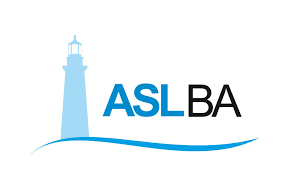 Si comunica che la Farmacia Territoriale di Rutigliano-Mola resterà chiusa per inventario nei giorni 22 e 23 settembre prossimi.Dr. Christian LeporiniDirigente Farmacista - Area Farmaceutica Territoriale ASL Bari - Farmacia Territoriale di Rutigliano-Mola